Задания для учащихся ДПП по предмету «Музыкальная литература»6 класс по 8-летнему обучению и 3 класс по 5-летнему обучению Тема: Антонио ВивальдиПросмотреть видеоурок: А.Вивальди – музыкальный гений Венеции:https://www.youtube.com/watch?v=3PRpoGCBZs8&t=21sПросмотреть видеоурок: «Времена года» Вивальди:https://youtu.be/USTgrEmItlcВыписать в тетрадь и выучить нижеследующие понятия:Антонио Лучо  Вивальди (1678-1741) – великий итальянский композитор, скрипач-виртуоз, дирижер, музыкальный педагог, католический священник (прозвище – «рыжий священник»).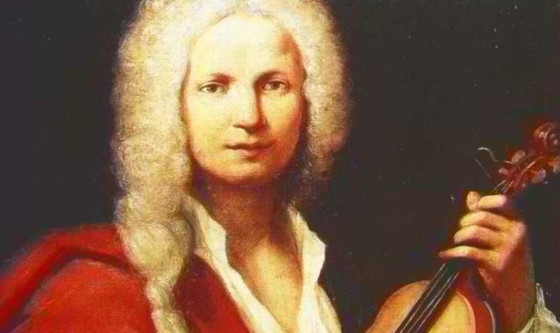 Мастер ансамблево-оркестрового концерта - кончерто гроссо, автор около 90 опер, более 500 инструментальных концертов для различных инструментов и оркестра (в особенности для скрипки). Одними из наиболее известных его работ являются четыре скрипичных концерта «Времена года» («Весна», «Лето», «Осень», «Зима» в каждом концерте по 3 части, всего в цикле 12 частей).Прослушать отрывки концертов «Времена года»:1 часть «Весна»https://www.youtube.com/watch?v=uD-l9QYUH3I3 часть «Лето» (Гроза)https://www.youtube.com/watch?v=N5SIxDLO2io3 часть «Осень»https://www.youtube.com/watch?v=sPuiLKs1Z3w1 часть «Зима»https://www.youtube.com/watch?v=QFFrkZOYojkЗнать данные музыкальные темы и уметь определить их в викторине.Внимание! Проверка всех домашних заданий будет осуществляться на уроке после выхода с дистанта.